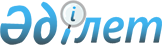 О внесении изменений в решение Айтекебийского районного маслихата от 11 января 2022 года № 155 "Об утверждении бюджета Ушкаттинского сельского округа на 2022-2024 годы"
					
			С истёкшим сроком
			
			
		
					Решение Айтекебийского районного маслихата Актюбинской области от 12 сентября 2022 года № 256. Прекращено действие в связи с истечением срока
      Айтекебийский районный маслихат РЕШИЛ:
      1. Внести в решение Айтекебийского районного маслихата"Об утверждении бюджета Ушкаттинского сельского округана2022-2024 годы" от 11 января 2022 года № 155 следующие изменения:
      пункт 1 изложить в новой редакции:
      "1. Утвердить бюджет Ушкаттинского сельского округа на 2022-2024 годы согласно приложениям 1, 2 и 3 соответственно, в том числе на 2022 год в следующих объемах:
      1) доходы- 27 599,3 тысяч тенге, в том числе:
      налоговые поступления- 938 тысяч тенге;
      поступления трансфертов – 26 661,3 тысяч тенге;
      2) затраты – 30 014 тысяч тенге;
      3) чистое бюджетное кредитование – 0 тенге;
      4) сальдо по операциям с финансовыми активами – 0 тенге;
      5) дефицит (профицит) бюджета – - 2 720,7 тысяч тенге;
      6) финансирование дефицита (использование профицита) бюджета – 2 720,7 тысяч тенге, в том числе:
      используемые остатки бюджетных средств – 2 720,7 тысяч тенге.";
      приложение 1 к указанному решению изложить в новой редакции согласно приложению к настоящему решению.
      2. Настоящее решение вводится в действие с 1 января 2022 года. Бюджет Ушкаттинского сельского округа на 2022 год
					© 2012. РГП на ПХВ «Институт законодательства и правовой информации Республики Казахстан» Министерства юстиции Республики Казахстан
				
      Секретарь Айтекебийского районного маслихата: 

Е. Тансыкбаев
приложение к решению Айтекебийского районного маслихата от 12 сентября 2022 года № 256приложение 1 к решению Айтекебийского районного маслихата от 11 января 2022 года № 155
Категория
Категория
Категория
Категория
Сумма (тысяч тенге)
Класс
Класс
Класс
Сумма (тысяч тенге)
Подкласс
Подкласс
Сумма (тысяч тенге)
Наименование
Сумма (тысяч тенге)
І. ДОХОДЫ
27 599,3
1
Налоговые поступления
938
04
Налоги на собственность
938
1
Налоги на имущество
26
3
Земельный налог
500
4
Налог на транспортные средства
412
2
Неналоговые поступления
0
01
Доходы от государственной собственности
0
5
Доходы от аренды имущества, находящегося в государственной собственности
0
4
Поступления трансфертов
26 661,3
02
Трансферты из вышестоящих органов государственного управления
26 613,3
3
Трансферты из районного (города областного значения) бюджета
26 613,3
Функциональная группа
Функциональная группа
Функциональная группа
Функциональная группа
Функциональная группа
Сумма (тысяч тенге)
Функциональная подгруппа
Функциональная подгруппа
Функциональная подгруппа
Функциональная подгруппа
Сумма (тысяч тенге)
Администратор бюджетных программ
Администратор бюджетных программ
Администратор бюджетных программ
Сумма (тысяч тенге)
Программа
Программа
Сумма (тысяч тенге)
Наименование
Сумма (тысяч тенге)
II. ЗАТРАТЫ
30 014
01
Государственные услуги общего характера
18 754
1
Представительные, исполнительные и другие органы, выполняющие общие функции государственного управления
18 754
124
Аппарат акима города районного значения, села, поселка, сельского округа
18 754
001
Услуги по обеспечению деятельности акима города районного значения, села, поселка, сельского округа
18 754
07
Жилищно-коммунальное хозяйство
5710
3
Благоустройство населенных пунктов
5710
124
Аппарат акима города районного значения, села, поселка, сельского округа
10210
008
Освещение улиц населенных пунктов
210
009
Обеспечение санитарии населенных пунктов
7500
011
Благоустройство и озеленение населенных пунктов
2500
12
Транспорт и коммуникация
1050
1
Автомобильный транспорт
1050
124
Аппарат акима города районного значения, села, поселка, сельского округа
1050
013
Обеспечение функционирования автомобильных дорог в городах районного значения, селах, поселках, сельских округах
1050
III. Чистое бюджетное кредитование
0
IV. Сальдо по операциям с финансовыми активами
0
V. Дефицит (профицит) бюджета
-2720,7
VI. Финансирование дефицита (использование профицита) бюджета
2720,7
Категория
Категория
Категория
Категория
Сумма (тысяч тенге)
Класс
Класс
Класс
Сумма (тысяч тенге)
Подкласс
Подкласс
Сумма (тысяч тенге)
Наименование
Сумма (тысяч тенге)
8
Используемые остатки бюджетных средств
2720,7
01
Остатки бюджетных средств
2720,7
1
Свободные остатки бюджетных средств
2720,7